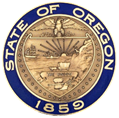 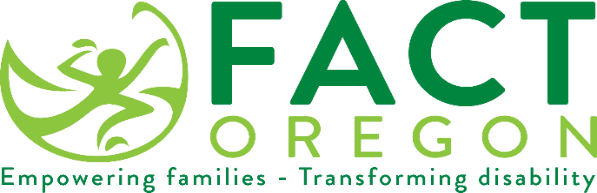 Sample School-Age Family Survey LetterDear Parents,We are writing to you to ask for your help.  The Oregon Department of Education (ODE) conducts a parent survey each year to learn how well school districts are reaching out to parents of children in special education.  If you receive a survey, please fill it out and return it in the self-addressed, stamped envelope or complete the online version by going to the stated web address.  The survey will let us know parents’ satisfaction with the school district’s special education program and the special education process and helps us plan for improvements in our special education services.[Name of school district] is committed to engaging parents in their child’s education.  Parents are a valued part of our team and essential in developing and implementing your child’s IEP.  Your participation enhances the effectiveness on your child’s special education program and can have a positive impact on how well your child will do in school.  Again, if you receive a survey please complete and submit it.  If you have questions regarding services through [name of school district], please contact [name] at [phone number].  We value your input and encourage your participation.
Jeremy Wellsjeremy.wells@ode.oregon.gov
503-510-9465Sincerely,XXXXXX 